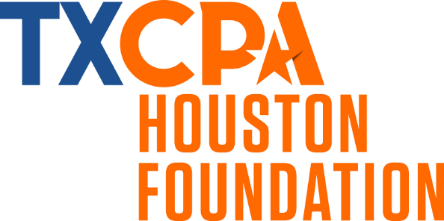 CPAs Helping Schools 2023-2024 ApplicationEducational Program Financial Assistance GrantGrades Pre-K – 12Requests of $500 or less2023 – 2024 Schedule of application deadlinesNovember 13, 2023 (approved funds delivered by February 28, 2024)April 15, 2024 (approved funds delivered by July 31, 2024)CPAs Helping Schools will review requests within six weeks of the above submission dates; notify grant writer with approval results within a month of review date; distribute approved funds as noted above. For Grant Application ConsiderationPlease review the eligibility requirements and restrictionsPlease complete the appropriate grant application:NEW FOR 2023 - Grants $500 or less, no technology requests1 page application plus signature pageGrants greater than $500 up to $5,000, or those requesting technology2 page application with budget detail plus signature pageTechnology addendum, if applicableSubmit your completed application electronicallyEmail via completed MS Word document application.Do not submit a PDF of the application.  Signature page may be scanned.Email subject line should include the school’s name.Complete the application via Google docs onlineGrants $500 or less – Full grant application - TXCPA Houston, CPAs Helping SchoolsAttn:  Carol Spencer1233 West Loop South, Suite 1425, Houston, TX 77027Email: cspencer@txcpahouston.cpa Please call (832) 831-9232 if you have any questions.Google Form online application:  https://forms.gle/BQapxckXiKCoS8Rs9 CPAs Helping Schools Grant ProgramEligibility RequirementsFunding is available to public, private and parochial campuses, with grades Pre-K through 12 eligible within the 13 membership counties.Requests for programs in Pre-K: Teacher eligibility requirements for funding:1) a Bachelor’s degree2) Certification in Education3) Following a structured curriculum.Financial contribution for educational programs will be considered for any school located within the 13-county membership area of the Houston TSCPA Foundation (d/b/a Houston CPA Society).  These Texas counties include Austin, Brazoria, Colorado, Fayette, Fort Bend, Galveston, Harris, Montgomery, Polk, San Jacinto, Trinity, Walker, and Waller.Note: there is a funding limit of $5,000 per school year per campus.Funding requests should be for the educational benefit of the students.  This may include, but is not limited to, books, educational materials and equipment, supplies, and school uniforms.  Other previously funded programs include technology, math labs, established reading courses, fine arts programs, after-school activities, science labs, QuickBooks Certification and much more.  For technology, the committee requests adequate explanation of the specific needs and usage within the application.  The Technology Addendum must accompany the application.Requests for funding of items that require ongoing maintenance (i.e., subscription or license renewals, equipment maintenance) should specify the school’s plans to cover these future costs.In their review of requests, the committee will consider several factors including, but not limited to: Socio-economic level of students impacted.Number of students impacted by the program.Other support of the program, both financial or resources, in consideration of fund allocationIf the planned program might benefit the accounting profession, this will also be considered.RestrictionsAny purchases with funds provided by CPAs Helping Schools through TXCPA Houston (Houston TSCPA Foundation) MUST remain with the campus of record.  Purchases are not transferable if an applicant relocates to another campus.Funds will not be granted for the following items:Playground equipmentMeals, snacks or food / beverage itemsInstructor trainingFunding for other grants / programsGrant recipients should provide support that funds were used for the stated purpose.  Examples include providing copies of receipts, purchase orders, photos, etc.Thank you letters and photos of the project's ongoing progress are appreciated by TXCPA Houston. Photos should include the applicant’s name, school and description of the subject.  Photos of students may not be used in publication unless school acknowledges they have required documents on file.  Student photos may be included in CPAs Helping Schools’ display, at the discretion of the Houston CPA Society, for sponsored membership or continuing education events, or in weekly e-Bulletin or other communications to membership.  School personnel have the responsibility of ensuring photo legality for publication.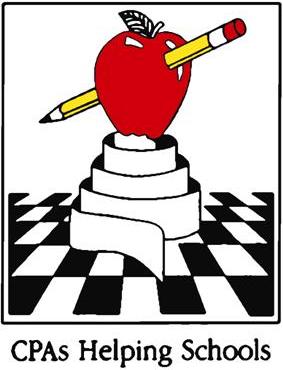 School and Applicant InformationGrant InformationDescription of projectCategory (place number of primary applicable category in space above)After-school programBooks / Reading ProgramCareerFine Arts EducationHealth/ Wellness History/ Social StudiesMath/ AccountingPersonal Development (student)Science/ EnvironmentalSpecial Needs EducationSTEM/STEAM specificTechnologyTutoring/ Mentoring programUniformsSignaturesBy affixing my signature, I confirm that I have read the grant application eligibility requirement and agree to adhere to the restrictions as described.  All the information and expectations are correct to the best of my knowledge.  I am aware of the requirements for follow-up reports if this request is granted.  I acknowledge that all purchases from any funds allocated will remain with this campus.Applicant Signature	/date				Principal Signature     /date	Note:  Signature page ONLY may be scanned and emailed as a PDF file or photo. Email the application in the original format as a MS Word document.Application DateCounty school located inDistrictSchool (payee) nameCampus address including city & zip codeSchool phone numberPrincipal’s namePrincipal’s email addressApplicant’s nameApplicant’s school position / titleApplicant’s email address & phone numberProject TitleAmount requested ($500 maximum)Grade level(s) impactedPrimary category of request (see below)